ПредметПриродознавствоКлас 3Тема: Природа рідного краю. Охорона природи.Аспект СР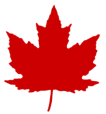 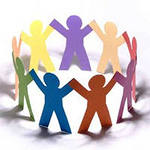 Аспект СРМета:Формувати уявлення про моральну, естетичну, пізнавальну, практичну цінність природи для людей.Переконати учнів в тому, що потрібно берегти природу, яка потрібна людині для задоволення життєвих потреб.Зміст завдання:(Проблемні питання, завдання)ПроблемаДля чого потрібно охороняти природуЗавдання:Як ті чи інші досягнення людства позитивно чи негативно впливають на природуЗабруднення повітря викидами із труб заводів.Виливання стічних вод фабрик у річки.Вирубування лісів та посадок.Навести щонайменше два докази на захист таких тверджень:Безмірне витрачання прісної води.Як повернути Землі усмішку.Розглянути екологічні проблеми нашого міста.Зачитати та обговорити творчі роботи учнів на тему:«Біль моєї планети»Колективна гра «Наповнюємо сундучок щастя»КоментаріДо завдання № 1Об `єднати учнів у групи для обговоренняПередбачувані відповіді учнів:Розповідають як охороняти природу, її багатства.Розкривають більш глибше проблему забруднення повітря та води.Розвивають цінності «Не шкодь планеті, заощаджуй її ресурси, дбай про своє майбутнє та долю майбутніх поколінь – мешканців Землі»Коментарі                                                                         До завдання № 2, 4Зачитати творчі роботи, які учні підготували вдома.Передбачувані теми творчих робіт учнівДо доброї справи залучаємось разом.Процвітай моя Земля.Бережіть свою планетуКоментарі                                                                             до завдання № 3Розглянути малюнки учнів та прокоментуватиПередбачувані коментарі учнівМоє рідне місто- часточка планетиДніпропетровськ – зелений куточок планетиКоментарі до завдання № 5Колективна сюжетна гра «Наповнюємо сундучок щастя»Кожна дитина на, приготовленому нею, кленовому листочку записує рекомендації як зберегти природу і зробити планету Земля щасливою.Тема СР: Що робить нашу планету щасливою.Тема СР: Що робить нашу планету щасливою.Мета:Формувати уявлення про моральну, естетичну, пізнавальну, практичну цінність природи для людей.Переконати учнів в тому, що потрібно берегти природу, яка потрібна людині для задоволення життєвих потреб.Зміст завдання:(Проблемні питання, завдання)ПроблемаДля чого потрібно охороняти природуЗавдання:Як ті чи інші досягнення людства позитивно чи негативно впливають на природуЗабруднення повітря викидами із труб заводів.Виливання стічних вод фабрик у річки.Вирубування лісів та посадок.Навести щонайменше два докази на захист таких тверджень:Безмірне витрачання прісної води.Як повернути Землі усмішку.Розглянути екологічні проблеми нашого міста.Зачитати та обговорити творчі роботи учнів на тему:«Біль моєї планети»Колективна гра «Наповнюємо сундучок щастя»КоментаріДо завдання № 1Об `єднати учнів у групи для обговоренняПередбачувані відповіді учнів:Розповідають як охороняти природу, її багатства.Розкривають більш глибше проблему забруднення повітря та води.Розвивають цінності «Не шкодь планеті, заощаджуй її ресурси, дбай про своє майбутнє та долю майбутніх поколінь – мешканців Землі»Коментарі                                                                         До завдання № 2, 4Зачитати творчі роботи, які учні підготували вдома.Передбачувані теми творчих робіт учнівДо доброї справи залучаємось разом.Процвітай моя Земля.Бережіть свою планетуКоментарі                                                                             до завдання № 3Розглянути малюнки учнів та прокоментуватиПередбачувані коментарі учнівМоє рідне місто- часточка планетиДніпропетровськ – зелений куточок планетиКоментарі до завдання № 5Колективна сюжетна гра «Наповнюємо сундучок щастя»Кожна дитина на, приготовленому нею, кленовому листочку записує рекомендації як зберегти природу і зробити планету Земля щасливою.Інформація, ілюстрація, творчі роботи.Інформація, ілюстрація, творчі роботи.Мета:Формувати уявлення про моральну, естетичну, пізнавальну, практичну цінність природи для людей.Переконати учнів в тому, що потрібно берегти природу, яка потрібна людині для задоволення життєвих потреб.Зміст завдання:(Проблемні питання, завдання)ПроблемаДля чого потрібно охороняти природуЗавдання:Як ті чи інші досягнення людства позитивно чи негативно впливають на природуЗабруднення повітря викидами із труб заводів.Виливання стічних вод фабрик у річки.Вирубування лісів та посадок.Навести щонайменше два докази на захист таких тверджень:Безмірне витрачання прісної води.Як повернути Землі усмішку.Розглянути екологічні проблеми нашого міста.Зачитати та обговорити творчі роботи учнів на тему:«Біль моєї планети»Колективна гра «Наповнюємо сундучок щастя»КоментаріДо завдання № 1Об `єднати учнів у групи для обговоренняПередбачувані відповіді учнів:Розповідають як охороняти природу, її багатства.Розкривають більш глибше проблему забруднення повітря та води.Розвивають цінності «Не шкодь планеті, заощаджуй її ресурси, дбай про своє майбутнє та долю майбутніх поколінь – мешканців Землі»Коментарі                                                                         До завдання № 2, 4Зачитати творчі роботи, які учні підготували вдома.Передбачувані теми творчих робіт учнівДо доброї справи залучаємось разом.Процвітай моя Земля.Бережіть свою планетуКоментарі                                                                             до завдання № 3Розглянути малюнки учнів та прокоментуватиПередбачувані коментарі учнівМоє рідне місто- часточка планетиДніпропетровськ – зелений куточок планетиКоментарі до завдання № 5Колективна сюжетна гра «Наповнюємо сундучок щастя»Кожна дитина на, приготовленому нею, кленовому листочку записує рекомендації як зберегти природу і зробити планету Земля щасливою.З тривогою планета спостерігає за тим, як квітучі долини перетворюються на сміттєзвалища та відвали гірських порід- терикони, як міліють, мутніють та проростають дикою осокою річки, а мільйони труб викидають у синє небо отруйні дими. Налякана страшними змінами, Земля намагається привернути увагу людей до своїх проблем кислотними дощами, озоновими дірками, землетрусами, цунамі, зміною клімату. Дуже хочеться, щоб планета мала розумних і добрих господарів. Через це прихильники стійкого розвитку прагнуть жити так, щоб не пошкодити планеті, заощаджувати її ресурси, дбати про своє майбутнє та долю майбутніх поколінь-мешканців Землі. Учні, працюючи над проектом «Що робить нашу планету щасливою» написали творчі роботи на тему: Моя планета ЗемляНаша рідна земляБіль моєї планетиБережи свою планетуПроцвітай моя ЗемляЛюдині для щасливого життя потрібні синє небо, чисте повітря, різноманіття рослин, кришталеві джерела і річки – щаслива і задоволена планета. Через це ми приєднуємося до доброї справи разом.Один, два, три, чотири, п’ятьРазом будем працюватиПро ресурси пильно дбатиІ Землі допомагати! Будемо економно споживати воду; очищати джерела й річки; використовувати сонячні батереї замість спалювання дров, нафти чи газу; користуватися електромобілями; вторично використовувати папір; насаджувати дерева; Слідкувати, щоб не засмічували балки, гаї, береги; щоб не забудовували берегову зону річок.  Ми приєднуємося до думки та порад спеціалістів, що працюють в організаціях Украіни та світу, які захищають довкілля:-Міжнародна комісія з охорони довкілля та розвитку-Глобальний фонд навколишнього середовища-Національний екологічний центр України-Міжнародна організація ГрінпісЗ тривогою планета спостерігає за тим, як квітучі долини перетворюються на сміттєзвалища та відвали гірських порід- терикони, як міліють, мутніють та проростають дикою осокою річки, а мільйони труб викидають у синє небо отруйні дими. Налякана страшними змінами, Земля намагається привернути увагу людей до своїх проблем кислотними дощами, озоновими дірками, землетрусами, цунамі, зміною клімату. Дуже хочеться, щоб планета мала розумних і добрих господарів. Через це прихильники стійкого розвитку прагнуть жити так, щоб не пошкодити планеті, заощаджувати її ресурси, дбати про своє майбутнє та долю майбутніх поколінь-мешканців Землі. Учні, працюючи над проектом «Що робить нашу планету щасливою» написали творчі роботи на тему: Моя планета ЗемляНаша рідна земляБіль моєї планетиБережи свою планетуПроцвітай моя ЗемляЛюдині для щасливого життя потрібні синє небо, чисте повітря, різноманіття рослин, кришталеві джерела і річки – щаслива і задоволена планета. Через це ми приєднуємося до доброї справи разом.Один, два, три, чотири, п’ятьРазом будем працюватиПро ресурси пильно дбатиІ Землі допомагати! Будемо економно споживати воду; очищати джерела й річки; використовувати сонячні батереї замість спалювання дров, нафти чи газу; користуватися електромобілями; вторично використовувати папір; насаджувати дерева; Слідкувати, щоб не засмічували балки, гаї, береги; щоб не забудовували берегову зону річок.  Ми приєднуємося до думки та порад спеціалістів, що працюють в організаціях Украіни та світу, які захищають довкілля:-Міжнародна комісія з охорони довкілля та розвитку-Глобальний фонд навколишнього середовища-Національний екологічний центр України-Міжнародна організація ГрінпісМета:Формувати уявлення про моральну, естетичну, пізнавальну, практичну цінність природи для людей.Переконати учнів в тому, що потрібно берегти природу, яка потрібна людині для задоволення життєвих потреб.Зміст завдання:(Проблемні питання, завдання)ПроблемаДля чого потрібно охороняти природуЗавдання:Як ті чи інші досягнення людства позитивно чи негативно впливають на природуЗабруднення повітря викидами із труб заводів.Виливання стічних вод фабрик у річки.Вирубування лісів та посадок.Навести щонайменше два докази на захист таких тверджень:Безмірне витрачання прісної води.Як повернути Землі усмішку.Розглянути екологічні проблеми нашого міста.Зачитати та обговорити творчі роботи учнів на тему:«Біль моєї планети»Колективна гра «Наповнюємо сундучок щастя»КоментаріДо завдання № 1Об `єднати учнів у групи для обговоренняПередбачувані відповіді учнів:Розповідають як охороняти природу, її багатства.Розкривають більш глибше проблему забруднення повітря та води.Розвивають цінності «Не шкодь планеті, заощаджуй її ресурси, дбай про своє майбутнє та долю майбутніх поколінь – мешканців Землі»Коментарі                                                                         До завдання № 2, 4Зачитати творчі роботи, які учні підготували вдома.Передбачувані теми творчих робіт учнівДо доброї справи залучаємось разом.Процвітай моя Земля.Бережіть свою планетуКоментарі                                                                             до завдання № 3Розглянути малюнки учнів та прокоментуватиПередбачувані коментарі учнівМоє рідне місто- часточка планетиДніпропетровськ – зелений куточок планетиКоментарі до завдання № 5Колективна сюжетна гра «Наповнюємо сундучок щастя»Кожна дитина на, приготовленому нею, кленовому листочку записує рекомендації як зберегти природу і зробити планету Земля щасливою.Автор: Меланич Наталія Прокопівна, КЗО  “СЗШ №94” Ленінський район, м.ДніпропетровськАвтор: Меланич Наталія Прокопівна, КЗО  “СЗШ №94” Ленінський район, м.ДніпропетровськАвтор: Меланич Наталія Прокопівна, КЗО  “СЗШ №94” Ленінський район, м.Дніпропетровськ